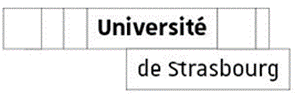 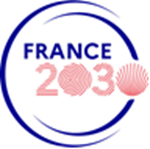 Dossier de candidatureAMI IdEx STRUCTURATION 2024RENSEIGNEMENTS ADMINISTRATIFSIDENTIFICATION DU PROJETRENSEIGNEMENTS PEDAGOGIQUES [7 à 15 pages maximum – budget inclus ; hors annexes éventuelles]A l’exception des rubriques 2.4 et 2.5 (selon la nature du dispositif envisagé), toutes les rubriques doivent être renseignées, y compris les deux tableaux pour le budget. Les indications en italiques sont là à titre indicatif afin de faciliter la compréhension et la lecture de votre projet.Merci de veiller à numéroter les annexes jointes au présent dossier. Description du projet (de 3 à 8 pages maximum) 1.1 Constat et problématique  Présenter dans les grandes lignes la problématique visée par votre projet et en quoi elle répond aux critères stratégiques et prioritaires de cet appel.1.2 Objectifs pédagogiques visés et résultats attendusPrésenter dans les grandes lignes le(s) dispositif(s) que vous souhaitez mettre en place et les objectifs à atteindre. En quoi le dispositif envisagé favorisera-t-il l’accompagnement des étudiants dans leurs parcours et la réussite de leurs études ? Quelles sont les retombées attendues sur les apprentissages ?1.3 Plus-valuePrésenter dans les grandes lignes les effets structurants visés pour l’université selon le périmètre retenu, la/les formation(s) ciblée.s et les étudiants?  Exposez les éléments différenciant du projet dans le cadre du paysage des formations en France et au-delà.1.4 Présentation du/des public(s) ciblesCompléter le tableau présentant les principaux étudiants visés par l’actionDécrire les caractéristiques du public ciblé (effectifs, formations antérieures, hétérogénéité vs homogénéité). 1.5 Equipes pédagogiques et partenaires impliqués Indiquer les personnes impliquées dans le projet (apports spécifiques, réseaux, partenariats locaux et internationaux) ainsi que leur complémentarité. Possibilité de joindre un tableau/schéma en annexe.1.6 EssaimageIndiquer les pistes envisagées pour disséminer votre projet notamment vers d’autres programmes de formation. 1.7 Pérennisation Préciser la pérennisation du projet au-delà de deux ans (durée du financement). Décrire les pistes de développement /partenariat à moyen terme. Conception et mise en œuvre du projet (de 2 à 5 pages maximum)2.1 Planning opérationnel Détaillez les grandes phases de conception et de mise en place du projet avec les principales réalisations et les acteurs intervenant (possibilité de joindre un document en annexe ou tout autre format de planning opérationnel).Déroulement du projet par année universitaire Phase 1 (  ) : Action/objectif : Responsable de l’action :[livrables]Phase 2  (  ) : Action/objectif :  Responsable de l’action :[livrables]Phase 3  (  ) : Action/objectif : Responsable de l’action :[livrables]…2.2 Pilotage du projetPréciser l’organisation (personnes, instances, dispositifs) qui sera mise en place afin d’assurer la bonne mise en œuvre du projet ainsi que les ressources mises à disposition (adéquation avec le budget sollicité). 2.3 Evaluation du projet et indicateurs de suivi envisagésComment envisagez-vous d’évaluer le dispositif? Quels seront les indicateurs mis en place qui permettront de rendre compte de l’atteinte des objectifs visés? Rubriques 2.4 et 2.5 à compléter uniquement2.4 Pour les dispositifs numériques et ou plateformesL’emplacement retenu:Type d’équipement et fonctionnalités du dispositif numérique ou de la plateformeLes formats et caractéristiques des enseignements (innovants)Le nombre d’étudiants bénéficiaires - phase de déploiementLes modalités d’utilisation et d’appropriation par les étudiants Unistra Les indicateurs de réussite du projet mis en place2.5 Pour la mise en œuvre d’espaces de travail et de pédagogie innovants L’emplacement retenu:Le type de pratiques pédagogiques Le nombre d’étudiants bénéficiaires - phase de déploiementLes modalités d’utilisation et d’appropriation par les apprenants Les configurations de la salle envisagées, selon le type de travail (en mode de travail linéaire, en îlot, en demi-cercle, etc.). Possibilité de joindre un schéma en annexe.Les indicateurs de réussite du projet mis en placeBUDGET PREVISIONNEL DE L’ACTION (2 pages) Tableau récapitulatif des postes de dépenses sollicités - subvention IdEx Détailler les principaux postes de dépenses envisagés et les montants correspondants sollicités dans le cadre de cet appel. Merci de répartir les dépenses relatives à l’action par catégorie de dépenses et notamment l’échelonnement de celles-ci par année civile. Il est attendu dans la rubrique 2.2 du dossier de candidature, d’expliciter la pertinence de chaque ressource demandée. Possibilité de joindre également une annexe explicative.Tableau récapitulatif des postes de dépenses pris en charge par la/les structure(s) porteuse(s) et les partenaires pour cette action Ce tableau porte sur les postes de dépenses pris en charge par chaque partenaire financier. Merci de renseigner les dépenses relatives à l’action par catégorie de dépenses et notamment l’échelonnement de celles-ci par année universitaire.  Coût total du projet (en € TTC) :    €Intitulé du projet :Composante référente : NOM Prénom du/de la directeur.rice de la composante :Courriel :Joindre en annexe la lettre d’engagement du/ de la directeur.rice de la composante.Il est demandé pour les partenaires du projet, de joindre en annexes une lettre de soutien du ou de la directeur.rice de la composante / structure.Référent administratif et/ou financier en charge de suivre ce dossierNOM Prénom :Courriel : Périmètre retenuPérimètre retenuProjet structurant à l’échelle d’une composante A préciser :Projet structurant à l’échelle de plusieurs composantes (thématique commune…)A préciser :Projet structurant à l’échelle d’un campusA préciser  :Coût total du projet (en TTC) :   €Montant de l’aide IDEX demandée (en TTC) :    €Composante Niveau d’étude (ex : L3)Intitulé de la mention voire du parcours Nombre d’étudiants potentiellement visés (effectifs n-1)Type de dépenses (par catégorie)Total IdEX sollicité en € (TTC)1er semestre de l’année universitaire 2024-2025 (juillet à décembre 2024)Année 2025 Année 2025 2ème semestre de l’année universitaire 2025-2026 (janvier à juin 2026)Nature de la dépense à préciser Fonctionnement (consommables)€€€€Investissement (devis à fournir équipements etc.)€€€€Personnel  (vacations)€€€€Heures d’innovation pédagogique€  HeTD soit    € (coût chargé 53€/h)  HeTD soit    € (coût chargé 53€/h)HeTD soit    €  (coût chargé 53€h)HeTD soit    €  (coût chargé 53€h)Merci de préciser les livrables créés (cf : rubrique 2.1)Autres : à préciser€€€€MONTANT TOTAL SOLLICITE (en € TTC)€Type de dépenses (par catégorie)Total APPORTS  en € (TTC)Année universitaire 2024-2025Année universitaire2025-2026 Année universitaire2026-2027Nature de la dépense à préciser Nom de la structure Fonctionnement€€€€Investissement €€€€Personnel (indiquer la quotité en ETP)ETPHeures d’enseignement valorisées (heures mutualisées pour l’action)Total en HeTDTotal en HeTDTotal en HeTD                                 Total en HeTDSubventions €€€€TOTAL DES APPORTS (en € TTC)€